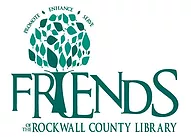 Friends of the Library Donor AgreementName: __________________________________________________Address: __________________________________________________________________________________________________________Phone: ___________________________________________________Email: ____________________________________________________Donation Amount: ______________Giving Tree Leaf Options	Bronze Leaf- $250	Silver Leaf- $1,000	Gold Leaf- $2,000Mail to : Friends of the Rockwall County Library, PO Box 1371, Rockwall, TX  75087